ОТЧЕТУПРАВЛЯЮЩЕЙ ОРГАНИЗАЦИИ ООО «ЭНЕРГОПРОГРЕСС»О ВЫПОЛНЕНИИ ДОГОВОРА УПРАВЛЕНИЯ МНОГОКВАРТИРНЫМ ДОМОМ№ 77/1 по ул. Амосова	ЗА ОТЧЕТНЫЙ ПЕРИОДс 01.01.2016 года по 31.12.2016 года.I. Общие сведения о многоквартирном домеII. Техническое состояние общего имущества многоквартирного домаIII. Отчет по затратам на содержание и текущий ремонт общего имущества жилого дома за 2016 г.IV. Отчет о движении денежных средств за отчетный периодГенеральный директор ООО «Энергопрогресс»  __________________   С. В. Данилович_______________________                                                                                                                                                          ЭП генеральный директор Данилович С.В., ООО «Энергопрогресс»Подробнее с отчетом управляющей организации ООО «Энергопрогресс» о выполнении договора управления многоквартирным домом в 2016 году Вы можете ознакомиться на сайте: http://energoprogress54.ru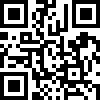 Приложение № 1ПЕРЕЧЕНЬобязательных работ и услугпо содержанию и ремонту общего имущества собственников помещений в многоквартирных домахпо ул. Амосова 77/1в 2016 г.1.Адрес многоквартирного домаул. Амосова 77/12.Год постройки19903.Год последнего капитального ремонтанет4.Количество этажей55.Количество подъездов66.Количество квартир907.Строительный объем16254м38.Площадь подвала892м29.Площадь жилых помещений3768,11м210.Уборочная площадь лестниц572м211.Уборочная площадь других помещений общего пользования1864м212.Площадь земельного участка7600м2№ п/пНаименование конструктивных элементовОписание элемента (материал, конструкция)Техническое состояние1.Фундаментленточный монолитныйТребуется ремонт отмостки – 12 м22.ЦокольштукатуркаТребуется ремонт продухов – 24 шт3.Капитальные (несущие) стены:Капитальные (несущие) стены:Капитальные (несущие) стены:3.1Наружныестеновые панелиудовлетворительное3.2Внутренниеж/б плитыудовлетворительное4.Балконыбетон, 72 шт.Требуется ремонт 8 шт.5.Перекрытияж/б плитыудовлетворительное6.Крыша, кровляж/б плиты 1002 м2, плоская с неорганизованным водостокомТребуется герметизация стыков кровельных плит – 540 м7.Места общего пользования:Места общего пользования:Места общего пользования:7.1Крыльца бетон, 6 шт.удовлетворительное7.2Лестницыбетонудовлетворительное7.3Полыбетонудовлетворительное7.4Окнадеревянные, 48 шт.Требуется окраска 48 шт.7.5Дверидеревянные, 6 шт.удовлетворительное7.5Двериметаллические, 6 шт.удовлетворительное8.Отделка:Отделка:Отделка:8.1Внутренняяизвестковая и масляная окраскаудовлетворительное8.2Наружнаянет10.Внутридомовые инженерные коммуникации:Внутридомовые инженерные коммуникации:Внутридомовые инженерные коммуникации:10.1ОтоплениестальТребуется установка общедомовых приборов учёта10.2Горячее водоснабжениестальТребуется:восстановление теплоизоляции – 50 м;замена крана шарового – 48 шт;установка общедомовых приборов учёта10.3Холодное водоснабжениестальТребуется:восстановление  теплоизоляции – 250 м;замена крана шарового – 24 шт10.4Водоотведениечугунудовлетворительное10.5ЭлектроснабжениеалюминийТребуется:ремонт 3-х квартирных эл. щитов - 24 шт.;установка общедомовых электросчетчиков – 2 штПеречень работ и услугНачисления за отчетный периодПлановые удельные затраты, руб./м2Фактические затраты, подтвержденные актами выполненных работ (услуг) за отчетный период, руб.Разница (руб.)1. Работы и услуги по содержанию1404036,8130,251 499 974,37   - 95 937,56   2. Работы по текущему ремонту 222156,514,79214 551,45   605,06   ВСЕГО работ по содержанию и ремонту1626193,3235,041714525,82- 88 332,50   Наименование статей доходов и расходовСодержание и текущий ремонт общего имущества (руб.)Содержание и текущий ремонт общего имущества (руб.)1. Долг (-) или остаток (+) на начало года- 254825,342. Начислено1 626 193,32   3. Оплачено1 250 303,87    3.1. собственниками и нанимателями жилых помещений (приватизированное жилье и договоры найма) 1 250 303,87    4. Выполнено работ (оказано услуг) всего  1 714 525,82    5. Остаток на конец отчетного года                                                                                         ("-" - перевыполнено работ ;     "+" - недовыполнено работ) - 343 157,84    6. Задолженность на конец отчетного года 589 851,32    6.1.  переходящая задолженность 2015г. 213 961,87    6.2. собственников и нанимателей жилых помещений (приватизированное жилье и договоры найма) 66 519,05    6.3. собственников жилых помещений(Муниципалитет, МО РФ) 309 370,40    6.3.1. задолженность из-за разницы в тарифах 248 418,42    6.3.2. задолженность по незаселенным жилым помещениям 60 951,98   №п/пОбщая площадь помещений   (м2)Общая площадь помещений   (м2)3 867,873 867,87Отчет за 2016 годОтчет за 2016 год№п/п- площадь жилых помещений   (м2)- площадь жилых помещений   (м2)3 867,873 867,87Отчет за 2016 годОтчет за 2016 год№п/пПеречень обязательных работ и услугУсловия  выполнения  работ, оказания услугСтоимостьработ и услуг:Стоимостьработ и услуг:Стоимостьработ и услуг:Стоимостьработ и услуг:№п/пПеречень обязательных работ и услугУсловия  выполнения  работ, оказания услугВ год, руб.За 1 м2, руб. в месяцВ год, руб.За 1 м2, руб. в месяц1Техническое обслуживание внутридомового инженерного оборудования и конструктивных элементов зданийПроведение технических осмотров, профилактический ремонт и устранение незначительных неисправностей в системах отопления, водоснабжения, водоотведения, электроснабжения и конструктивных элементах здания. Ремонт, регулировка, наладка и испытание систем центрального отопления. Ремонт и консервация поливочных систем. Укрепление трубопроводов, мелкий ремонт изоляции, протирка и смена перегоревших лампочек и выключателей в помещениях общего пользования, лестничных клеток, чердаках, уличном освещении. Смена и восстановление разбитых стекол в помещениях общего пользования; ремонт и укрепление тамбурных дверей; проверка состояния и восстановление продухов в цоколях здания, очистка кровли от мусора, грязи, снега, сосулек и т.д.361 568,49   7,79361 568,49   7,792Санитарное содержание помещений общего пользованияСанитарное содержание помещений общего пользования226 502,47   4,88226 502,47   4,883Уборка земельного участка, входящего в состав общего имущества домаУборка земельного участка, входящего в состав общего имущества дома331 863,25   7,15331 863,25   7,154Дератизация  Ежемесячно2 320,72   0,052 320,72   0,055Вывоз и утилизация ТБО Ежедневно84 938,43   1,8384 938,43   1,836Вывоз и утилизация КГОПо мере необходимости52 912,46   1,1452 912,46   1,147Использование механизированной техники (автовышка, фронтальный погрузчик, МКСМ - многоцелевая коммунально-строительная машина) Не менее 2-х раз в месяц 32 490,11   0,7032 490,11   0,708Услуги по эксплуатации и техническому обслуживанию узла учета холодного водоснабженияЕжемесячно17 173,34   0,3717 173,34   0,37ВСЕГО стоимость работ и услуг по содержанию общего имущества в МКДВСЕГО стоимость работ и услуг по содержанию общего имущества в МКДВСЕГО стоимость работ и услуг по содержанию общего имущества в МКД1 109 769,26   23,911 109 769,26   23,919Управление многоквартирным домомПланирование работ по текущему содержанию общего имущества многоквартирного дома, планирование финансовых и технических ресурсов; осуществление систематического контроля над качеством услуг, работ подрядчиков и за исполнением иных договорных обязательств; оплата работ и услуг подрядчиков в соответствии с заключенными договорами, взыскание задолженности по оплате ЖКУ, ведение технической документации, работа с населением в т.ч. рассмотрение обращений и жалоб по качеству обслуживания и др.110 930,51   2,39   110 930,51   2,3910Непредвиденный, в т.ч. аварийный ремонтПостоянно на системах водоснабжения, теплоснабжения, канализации, энергообеспечения183337,043,95279274,606,02ВСЕГО стоимость работ и услуг по содержанию общего имущества в МКД, в том числе управление(в размере 10%)ВСЕГО стоимость работ и услуг по содержанию общего имущества в МКД, в том числе управление(в размере 10%)ВСЕГО стоимость работ и услуг по содержанию общего имущества в МКД, в том числе управление(в размере 10%)1404036,8130,251499974,3732,3211Текущий ремонтРемонт системы отопления115 403,19   2,49   214551,454,6211Текущий ремонтСанитарная обрезка деревьев  (выполнено в 2015г.)106 753,32   2,30   0,000,00ВСЕГО стоимость работ текущего ремонта общего имущества МКДВСЕГО стоимость работ текущего ремонта общего имущества МКДВСЕГО стоимость работ текущего ремонта общего имущества МКД222 156,51   4,79   214 551,45   4,62   ВСЕГО стоимость работ и услуг по содержанию жилых помещений МКДВСЕГО стоимость работ и услуг по содержанию жилых помещений МКДВСЕГО стоимость работ и услуг по содержанию жилых помещений МКД1 626 193,32   35,04   1 714 525,82   36,94   